More Details available on Entry form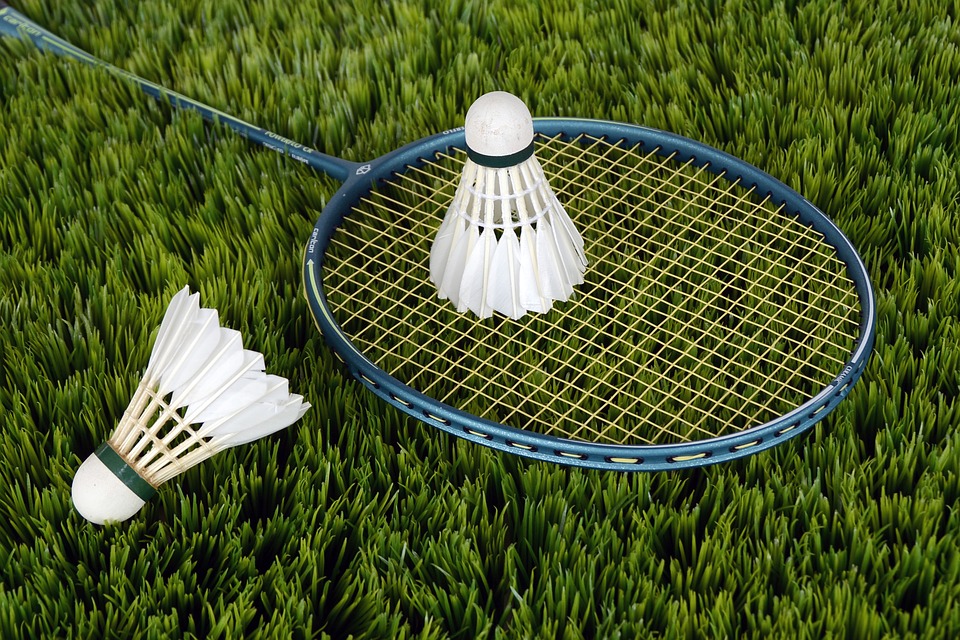 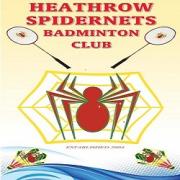 Prizes Awarded to Winners & Runners up